How to convert an mp3 (audio file) to an mp4 (video file)Download HitFilm ExpressGo to https://fxhome.com/express (If you already have HitFilm, go to step 2)Create account and verify the account through e-mailDownload free version of HitFilm ExpressSign into new account and then restart software to activate license.Download the audio file you plan to transcribe.Open HitFilm ExpressCreate new project by clicking on “New”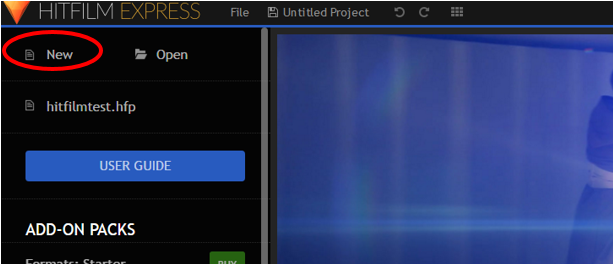 Set Project Settings (Use example below)Click “Start Editing”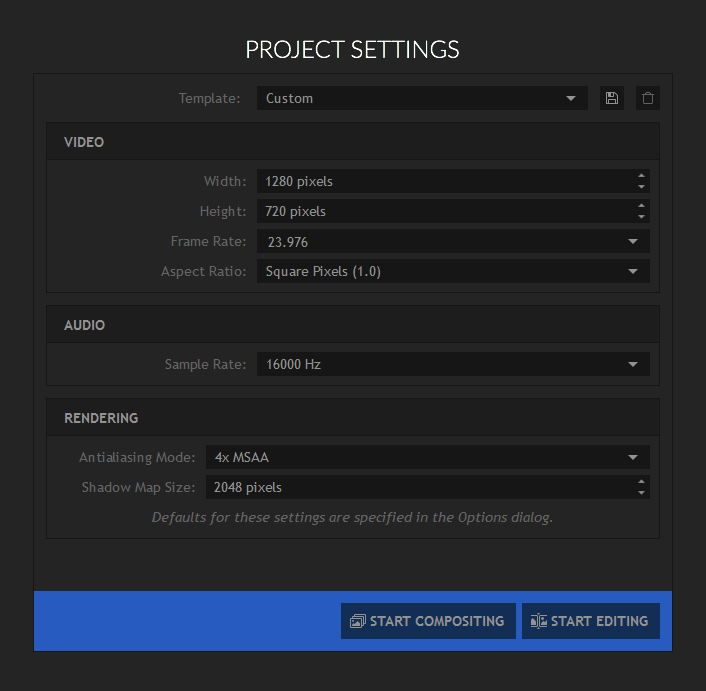 Import MediaSelect your saved audio and picture file to import.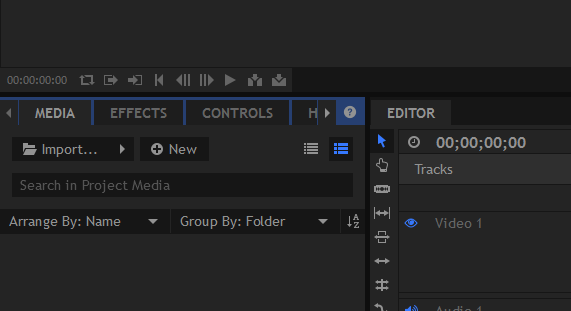 Place audio and video on tracks.Drag and drop audio and video files from media section to the Upload area.Once the video file has finished downloading, place it into the video 1 area.Once the audio file has finished downloading, place it into the audio 1 area.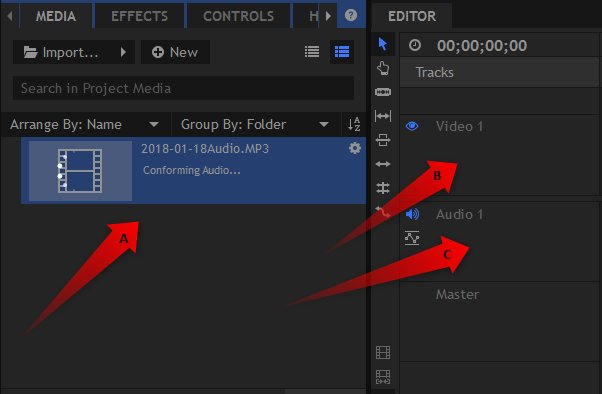 Check the timing on both the video and audio to match.Slide the audio file and the length of the file will be Slide the video file to match the length of the file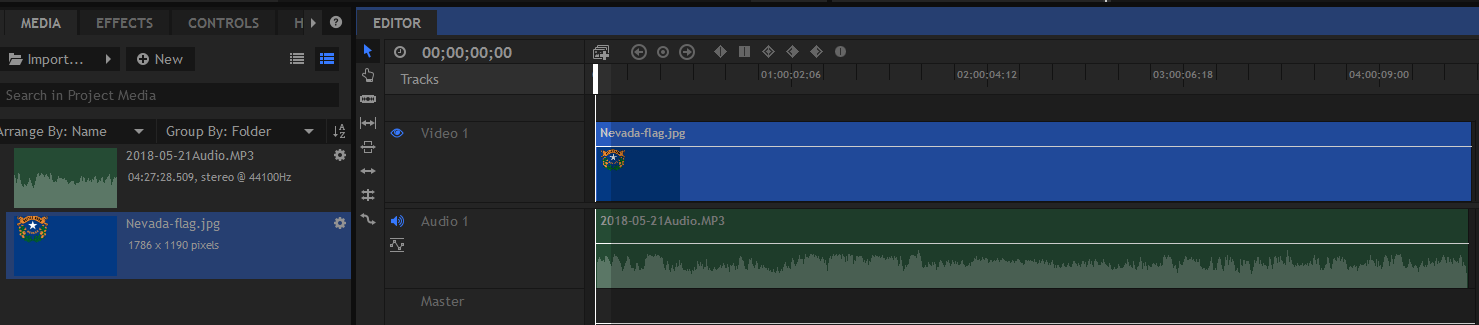 Export video for uploading to YouTube.Click on export film icon (top film icon)Choose Go to Export and enter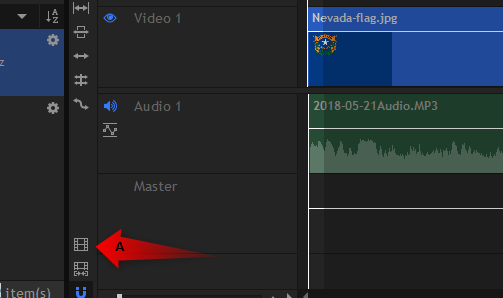 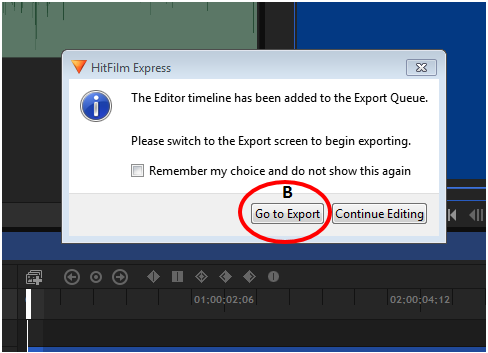 Verify YouTube preset is selectedVerify YouTube preset is selected on both pagesStart Exporting   
Note: HitFilm Express will automatically save all exports to a folder on your desktop.  Folder name is HitFilm Express Exports.  This is where you will find the video to upload to your YouTube channel for captioning.

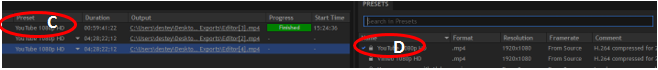 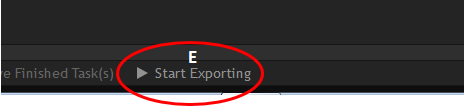 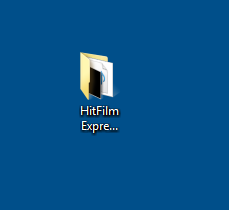 